Projektu vadlīnija „Ūdeņu aizsardzība” aktivitāte – Publisko ūdeņu pārvaldībaapakšaktivitāte – 3.1. plānošanas dokumentu izstrāde publisko ūdeņu pārvaldībaiProjekta iesniegums 2018. gadamApzinos, ka nepatiesas apliecinājumā sniegtās informācijas gadījumā administratīva un finansiāla rakstura sankcijas var tikt uzsāktas gan pret mani, gan arī pret minēto juridisko personu – projekta iesniedzēju.		/amats/								 /paraksts/                                                                                          		  /paraksta atšifrējums/*Ja projekta iesniegumu paraksta persona, kuras pārstāvības tiesības nav reģistrētas publiskos reģistros, „amats” vietā jānorāda pilnvarojumu apliecinošs dokuments (pilnvara, rīkojums un tml..) kurš pievienots projekta iesniegumam.Projekta nosaukumsKoncentrēta projekta būtība (1-2 teikumi)Budžets, EUR (LVAF finansējums)1. Projekta iesniedzējs: 1. Projekta iesniedzējs: Vienotais reģistrācijas Nr. Vienotais reģistrācijas Nr. Juridiskā adreseJuridiskā adreseFaktiskā adreseFaktiskā adreseTālruņa numurs (-i)Oficiālā elektroniskā adrese (e-pasts)Persona(-s) ar pārstāvības tiesībām (vārds, uzvārds, ieņemamais amats)Persona(-s) ar pārstāvības tiesībām (vārds, uzvārds, ieņemamais amats)Projekta kontaktpersona(vārds‚ uzvārds‚ amats)Projekta kontaktpersona(vārds‚ uzvārds‚ amats)Kontaktpersonas tālruņa numursKontaktpersonas tālruņa numursKontaktpersonas e–pasta adreseKontaktpersonas e–pasta adreseInterneta vietne, wwwInterneta vietne, www2. Projekta apraksts 2.1. Projekta mērķis (2-3 teikumi):Īstermiņa:Ilgtermiņa:2.2. Projektā risināmā problēma, esošās situācijas apraksts, nepieciešamība:2.3. Projekta darba uzdevumi, aktivitātes (pie darba uzdevumiem jānorāda uzdevumā sasniegtā rezultāta apjoms atbilstošā mērvienībā)1.2.3....2.4. Projekta rezultātu izmantošanas plāns ilgtermiņā (Aprakstīt, kā tiks nodrošināta izstrādātā projekta rezultāta ieviešana ilgtermiņā )2.5. Īstenoto pasākumu (darbību) apraksts uz projekta iesniegšanas brīdi (piem., veikta ūdens objektu analīze, veikts iepirkums u.c.)3. Projekta īstenošanas laiks (no 2018. g. maija līdz ne ilgāk kā 2019. g. 30. aprīlim)3. Projekta īstenošanas laiks (no 2018. g. maija līdz ne ilgāk kā 2019. g. 30. aprīlim)nodat./mēn./gadsdat./mēn./gadslīdz:dat./mēn./gadsdat./mēn./gads4. Projekta ietvaros izstrādājamā plānošanas dokumenta apraksts4. Projekta ietvaros izstrādājamā plānošanas dokumenta apraksts4. Projekta ietvaros izstrādājamā plānošanas dokumenta apraksts4. Projekta ietvaros izstrādājamā plānošanas dokumenta apraksts4. Projekta ietvaros izstrādājamā plānošanas dokumenta apraksts4. Projekta ietvaros izstrādājamā plānošanas dokumenta apraksts4. Projekta ietvaros izstrādājamā plānošanas dokumenta aprakstsVeids, nosaukumsPlānotais darbības periodsPlānotais darbības periodsPlānotais darbības periodsCita būtiska informācijaCita būtiska informācijaCita būtiska informācija5. Informācija par dokumentos ietvertajiem ūdens objektiem5. Informācija par dokumentos ietvertajiem ūdens objektiemŪdens objektu nosaukumsĢeogrāfiskais novietojums (norādīt novadu/-us, pilsētas)ūdens objekta veidsģeogrāfiskās koordinātas6. Projekta ieviešanas riski un pasākumi projekta ieviešanas risku mazināšanai (Identificēt un raksturot iespējamos projekta īstenošanas riskus un aprakstīt preventīvos pasākumus projekta īstenošanas risku mazināšanai)7. Projekta iesniedzēja (kā institūcijas) līdzšinējās pieredzes un kapacitātes ar projektu saistītā jomā raksturojums7.1. Līdzšinējie īstenotie projekti (t.sk. LVAF finansētie) vai salīdzināmas aktivitātes:7.2. Iesniedzēja paša rīcībā esošie tehniskie, administratīvie un personāla resursi (institucionālā kapacitāte) projekta īstenošanai:7.3. Cita būtiska informācija, kas raksturo iesniedzēja līdzšinējo pieredzi un institucionālo kapacitāti8. Plānotie projekta publicitātes pasākumi (aizpilda pēc vajadzības)8. Plānotie projekta publicitātes pasākumi (aizpilda pēc vajadzības)8. Plānotie projekta publicitātes pasākumi (aizpilda pēc vajadzības)8. Plānotie projekta publicitātes pasākumi (aizpilda pēc vajadzības)Publicitātes platformas veidsKāds medijs tiks izmantots (norādīt provizorisko mediju/-us, sociālo tīklu kontu)Kāda veida informācija tiks publicēta (piemēram, informācija par aktivitāšu uzsākšanu, pasākumiem u.c.)Mērķis, kurš tiks sasniegts ar attiecīgo publicitātes aktivitātiTV RadioPreseInternetsSociālie tīkliCiti 9. Projekta aktivitāšu īstenošanai nepieciešamie iepirkumi un/ vai cenu aptaujas veikšana (Balstoties uz Vadlīnijām Latvijas vides aizsardzības fonda finansēto projektu īstenotājiem, nosaukt un aprakstīt projekta ietvaros plānotos iepirkumus un/ vai cenu aptauju un tajos izmantojamos kritērijus)10. Projekta iesniegumam pievienotie dokumenti10. Projekta iesniegumam pievienotie dokumenti10. Projekta iesniegumam pievienotie dokumentiDokumenta nosaukumslapu skaits1.Projekta tāme (Nolikuma pielikums Nr.2) 2.Aktivitāšu grafiks (Nolikuma pielikums Nr.33.Dokuments, kas apliecina/ pierāda personas, kura ir parakstījusi iesniegumu tiesības projektu parakstīt4.Citi dokumenti (ja projekta iesniedzējs uzskata par nepieciešamiem)KOPĀ (dokumentu lapu skaits)KOPĀ (dokumentu lapu skaits)11. ApliecinājumiProjekta iesniedzējs, parakstot projekta iesniegumu, apliecina, ka:projekta iesniedzējs nav pasludināts par maksātnespējīgu, neatrodas likvidācijas stadijā, un tā saimnieciskā darbība nav apturēta vai pārtraukta; projekta iesniedzējam nav nodokļu un valsts sociālās apdrošināšanas obligāto iemaksu parādu, kas kopsummā nepārsniedz 150 EUR;projekta iesniedzēja juridiskais statuss atbilst konkursa nolikumā noteiktajam;projekta iesniegumā un tā pielikumos iekļautā informācija atbilst patiesībai un projekta īstenošanai pieprasītais Latvijas vides aizsardzības fonda finansējums tiks izmantots saskaņā ar projekta iesnieguma aprakstu;šis projekts netiek un nav ticis finansēts/līdzfinansēts no citiem finanšu avotiem (Eiropas Savienības finansējums, valsts un pašvaldību budžeta līdzekļi);projekta iesniegumam pievienotās kopijas atbilst dokumentu oriģināliem un projekta iesnieguma kopijas un elektroniskā versija atbilst iesniegtā projekta iesnieguma oriģinālam;projekta iesniedzējam 2017. gadā nav konstatēti profesionālās darbības pārkāpumi vai pārkāpumi vides jomā;iepriekšējos periodos īstenojot Latvijas vides aizsardzības fonda finansētus projektus, ir ievērojis ar Fonda administrāciju noslēgtā līguma par projekta finansēšanas un izpildes kārtību nosacījumus;pilnvaro Latvijas vides aizsardzības fonda administrāciju saņemt izziņu par projekta iesniedzēja nodokļu un valsts sociālās apdrošināšanas obligāto iemaksu parādu neesamību Valsts ieņēmumu dienesta reģionālā iestādē, kurā projekta iesniedzējs ir reģistrēts kā nodokļu maksātājs;projekta iesniedzējs piekrīt konkursa nolikumā noteiktajiem nosacījumiem, kā arī piekrīt Latvijas vides aizsardzības fonda padomes apstiprinātajam līguma par projekta finansēšanas un izpildes kārtību paraugam (atrodams www.lvafa.gov.lv sadaļā „Dokumenti līguma noslēgšanai un finansējuma saņemšanai”).Projekta iesniedzēja likumīgais pārstāvis:* Projekta iesniedzēja likumīgais pārstāvis:* Datums:Projekta iesnieguma novērtējums pēc administratīvajiem kritērijiem(Nolikuma 6.1.punkts, aizpilda Fonda administrācija)Projekta iesnieguma novērtējums pēc administratīvajiem kritērijiem(Nolikuma 6.1.punkts, aizpilda Fonda administrācija)Projekta iesnieguma novērtējums pēc administratīvajiem kritērijiem(Nolikuma 6.1.punkts, aizpilda Fonda administrācija)Projekta iesnieguma novērtējums pēc administratīvajiem kritērijiem(Nolikuma 6.1.punkts, aizpilda Fonda administrācija)A/NAdministratīvie kritēriji:Administratīvie kritēriji:Administratīvie kritēriji:Administratīvie kritēriji:A/Nprojekts atbilst Nolikuma 3. punktā minētajiem nosacījumiemprojekts atbilst Nolikuma 3. punktā minētajiem nosacījumiemprojekts atbilst Nolikuma 3. punktā minētajiem nosacījumiemprojekts atbilst Nolikuma 3. punktā minētajiem nosacījumiemplānotais projekta īstenošanas periods atbilst Nolikuma 4.2. punktamplānotais projekta īstenošanas periods atbilst Nolikuma 4.2. punktamplānotais projekta īstenošanas periods atbilst Nolikuma 4.2. punktamplānotais projekta īstenošanas periods atbilst Nolikuma 4.2. punktamprojekta iesniedzējs atbilst Nolikuma 4.3. punkta prasībām projekta iesniedzējs atbilst Nolikuma 4.3. punkta prasībām projekta iesniedzējs atbilst Nolikuma 4.3. punkta prasībām projekta iesniedzējs atbilst Nolikuma 4.3. punkta prasībām projekts atbilst Nolikuma 4.4. punktā noteiktajiem kritērijiemprojekts atbilst Nolikuma 4.4. punktā noteiktajiem kritērijiemprojekts atbilst Nolikuma 4.4. punktā noteiktajiem kritērijiemprojekts atbilst Nolikuma 4.4. punktā noteiktajiem kritērijiemprojekta iesniegumā norādītais budžeta pozīcijas “Citas izmaksas” apmērs nepārsniedz Nolikuma 4.5.1. punktā norādīto limitu - 5%projekta iesniegumā norādītais budžeta pozīcijas “Citas izmaksas” apmērs nepārsniedz Nolikuma 4.5.1. punktā norādīto limitu - 5%projekta iesniegumā norādītais budžeta pozīcijas “Citas izmaksas” apmērs nepārsniedz Nolikuma 4.5.1. punktā norādīto limitu - 5%projekta iesniegumā norādītais budžeta pozīcijas “Citas izmaksas” apmērs nepārsniedz Nolikuma 4.5.1. punktā norādīto limitu - 5%projekta iesniegums satur visus nepieciešamos dokumentus saskaņā ar Nolikuma 5.2. punktu;projekta iesniegums satur visus nepieciešamos dokumentus saskaņā ar Nolikuma 5.2. punktu;projekta iesniegums satur visus nepieciešamos dokumentus saskaņā ar Nolikuma 5.2. punktu;projekta iesniegums satur visus nepieciešamos dokumentus saskaņā ar Nolikuma 5.2. punktu;projekta iesniegums ir noformēts atbilstoši Nolikuma 5.3. punkta prasībām; projekta iesniegums ir noformēts atbilstoši Nolikuma 5.3. punkta prasībām; projekta iesniegums ir noformēts atbilstoši Nolikuma 5.3. punkta prasībām; projekta iesniegums ir noformēts atbilstoši Nolikuma 5.3. punkta prasībām; projekta iesniegumu ir parakstījusi persona ar pārstāvības tiesībām (Fonda administrācija pārliecināsies publiski pieejamajos valsts reģistros, kā arī www.lursoft.lv) vai persona ar attiecīgu pilnvarojumu pārstāvēt iesniedzēju un pilnvarojuma oriģināls (vai apliecināta kopija) ir pievienots projekta iesniegumam, ja projektu iesniedz pašvaldība, tad pievienots dokuments, kas pierāda konkrētās personas paraksta tiesības;projekta iesniegumu ir parakstījusi persona ar pārstāvības tiesībām (Fonda administrācija pārliecināsies publiski pieejamajos valsts reģistros, kā arī www.lursoft.lv) vai persona ar attiecīgu pilnvarojumu pārstāvēt iesniedzēju un pilnvarojuma oriģināls (vai apliecināta kopija) ir pievienots projekta iesniegumam, ja projektu iesniedz pašvaldība, tad pievienots dokuments, kas pierāda konkrētās personas paraksta tiesības;projekta iesniegumu ir parakstījusi persona ar pārstāvības tiesībām (Fonda administrācija pārliecināsies publiski pieejamajos valsts reģistros, kā arī www.lursoft.lv) vai persona ar attiecīgu pilnvarojumu pārstāvēt iesniedzēju un pilnvarojuma oriģināls (vai apliecināta kopija) ir pievienots projekta iesniegumam, ja projektu iesniedz pašvaldība, tad pievienots dokuments, kas pierāda konkrētās personas paraksta tiesības;projekta iesniegumu ir parakstījusi persona ar pārstāvības tiesībām (Fonda administrācija pārliecināsies publiski pieejamajos valsts reģistros, kā arī www.lursoft.lv) vai persona ar attiecīgu pilnvarojumu pārstāvēt iesniedzēju un pilnvarojuma oriģināls (vai apliecināta kopija) ir pievienots projekta iesniegumam, ja projektu iesniedz pašvaldība, tad pievienots dokuments, kas pierāda konkrētās personas paraksta tiesības;projekta iesniedzējam nav nodokļu un valsts sociālās apdrošināšanas obligāto iemaksu parādi, kas kopsummā pārsniedz EUR 150.00; projekta iesniedzējam nav nodokļu un valsts sociālās apdrošināšanas obligāto iemaksu parādi, kas kopsummā pārsniedz EUR 150.00; projekta iesniedzējam nav nodokļu un valsts sociālās apdrošināšanas obligāto iemaksu parādi, kas kopsummā pārsniedz EUR 150.00; projekta iesniedzējam nav nodokļu un valsts sociālās apdrošināšanas obligāto iemaksu parādi, kas kopsummā pārsniedz EUR 150.00; projekta iesniedzējs ir izpildījis visu līdz šim noslēgto līgumu par Fonda finansējuma saņemšanu nosacījumus un noteikumus, kā arī tam nav nenokārtotu saistību par iepriekš no Fonda finansētajiem projektiem.projekta iesniedzējs ir izpildījis visu līdz šim noslēgto līgumu par Fonda finansējuma saņemšanu nosacījumus un noteikumus, kā arī tam nav nenokārtotu saistību par iepriekš no Fonda finansētajiem projektiem.projekta iesniedzējs ir izpildījis visu līdz šim noslēgto līgumu par Fonda finansējuma saņemšanu nosacījumus un noteikumus, kā arī tam nav nenokārtotu saistību par iepriekš no Fonda finansētajiem projektiem.projekta iesniedzējs ir izpildījis visu līdz šim noslēgto līgumu par Fonda finansējuma saņemšanu nosacījumus un noteikumus, kā arī tam nav nenokārtotu saistību par iepriekš no Fonda finansētajiem projektiem.Iesniegumu izskatīja:Datums:Paraksts:Paraksts: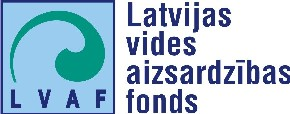 